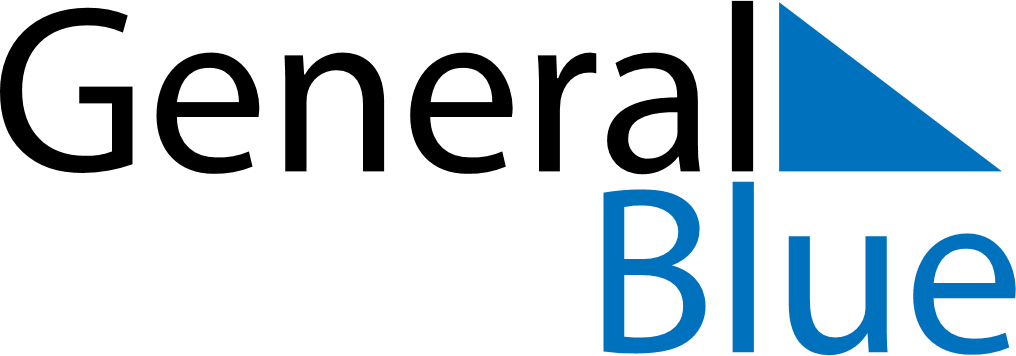 April 2024April 2024April 2024April 2024April 2024April 2024Whitehorse, Yukon, CanadaWhitehorse, Yukon, CanadaWhitehorse, Yukon, CanadaWhitehorse, Yukon, CanadaWhitehorse, Yukon, CanadaWhitehorse, Yukon, CanadaSunday Monday Tuesday Wednesday Thursday Friday Saturday 1 2 3 4 5 6 Sunrise: 7:23 AM Sunset: 8:44 PM Daylight: 13 hours and 20 minutes. Sunrise: 7:20 AM Sunset: 8:46 PM Daylight: 13 hours and 26 minutes. Sunrise: 7:17 AM Sunset: 8:49 PM Daylight: 13 hours and 31 minutes. Sunrise: 7:14 AM Sunset: 8:51 PM Daylight: 13 hours and 37 minutes. Sunrise: 7:11 AM Sunset: 8:54 PM Daylight: 13 hours and 43 minutes. Sunrise: 7:08 AM Sunset: 8:56 PM Daylight: 13 hours and 48 minutes. 7 8 9 10 11 12 13 Sunrise: 7:05 AM Sunset: 8:59 PM Daylight: 13 hours and 54 minutes. Sunrise: 7:02 AM Sunset: 9:02 PM Daylight: 13 hours and 59 minutes. Sunrise: 6:59 AM Sunset: 9:04 PM Daylight: 14 hours and 5 minutes. Sunrise: 6:55 AM Sunset: 9:07 PM Daylight: 14 hours and 11 minutes. Sunrise: 6:52 AM Sunset: 9:09 PM Daylight: 14 hours and 16 minutes. Sunrise: 6:49 AM Sunset: 9:12 PM Daylight: 14 hours and 22 minutes. Sunrise: 6:46 AM Sunset: 9:14 PM Daylight: 14 hours and 27 minutes. 14 15 16 17 18 19 20 Sunrise: 6:43 AM Sunset: 9:17 PM Daylight: 14 hours and 33 minutes. Sunrise: 6:40 AM Sunset: 9:19 PM Daylight: 14 hours and 39 minutes. Sunrise: 6:37 AM Sunset: 9:22 PM Daylight: 14 hours and 44 minutes. Sunrise: 6:34 AM Sunset: 9:24 PM Daylight: 14 hours and 50 minutes. Sunrise: 6:31 AM Sunset: 9:27 PM Daylight: 14 hours and 55 minutes. Sunrise: 6:28 AM Sunset: 9:30 PM Daylight: 15 hours and 1 minute. Sunrise: 6:25 AM Sunset: 9:32 PM Daylight: 15 hours and 7 minutes. 21 22 23 24 25 26 27 Sunrise: 6:22 AM Sunset: 9:35 PM Daylight: 15 hours and 12 minutes. Sunrise: 6:19 AM Sunset: 9:37 PM Daylight: 15 hours and 18 minutes. Sunrise: 6:16 AM Sunset: 9:40 PM Daylight: 15 hours and 23 minutes. Sunrise: 6:13 AM Sunset: 9:42 PM Daylight: 15 hours and 29 minutes. Sunrise: 6:10 AM Sunset: 9:45 PM Daylight: 15 hours and 34 minutes. Sunrise: 6:07 AM Sunset: 9:48 PM Daylight: 15 hours and 40 minutes. Sunrise: 6:05 AM Sunset: 9:50 PM Daylight: 15 hours and 45 minutes. 28 29 30 Sunrise: 6:02 AM Sunset: 9:53 PM Daylight: 15 hours and 51 minutes. Sunrise: 5:59 AM Sunset: 9:55 PM Daylight: 15 hours and 56 minutes. Sunrise: 5:56 AM Sunset: 9:58 PM Daylight: 16 hours and 2 minutes. 